Reference No. : 1044                                                                             Date: 25/7/2022Title of Research:(Synthesis, characterization and antimicrobial evaluation of schiff base derived from sulfonamides and vanillin)1. Is the methodology of reviewing the researched material valid and reliable and the writing style clear?No Yes          2. Is the paper acceptable linguistically? No Yes            	3. Does it require linguistic evaluation?No Yes          4. Are all the figures and tables, clear and necessary?No Yes          5. Is the conclusion and final noticing and recommendation, if found, complete? No Yes          6. Does the Research include adequate references in relation to the studied title? No Yes          7. Did the author refer to the references appropriately throughout the text?No Yes          8. Has the research been published in another journal from the best of your knowledge? No Yes          9. Would you like to see the Research after the proposed modification? No Yes          10. Does the research require further statistical analysis? No Yes          11. Does the research require further ethical consideration?No Yes           -If yes how12. Finally, please tick one of the following?      Fit without modification         Fit after modification          Not suitable for publicationFull Name: Dr. Farouq Emam                      Specialty: Organic ChemistryAcademic degree: Prof.	       29-7-2022 Date:E-mail: farouq.hawaiz@su.edu.krd	Tel (Mob):075046056Evaluator address: Salahaddin Univ./ College of Education Signature: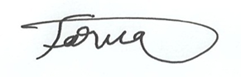 - Correspondence to the following address:-    Hawler Medical University.Secretariat of editorial board of Zanco journal of medical sciences.E-mailszanco.journal@hmu.edu.krd